  
Prijs- en bestellijst 	apr. ‘24	info@kipsalonbernheze.nl/  06-54970555        
 Prijzen per kilogram.   			Geef in het vakje ‘aantal’ aan hoeveel gram of stuks je wil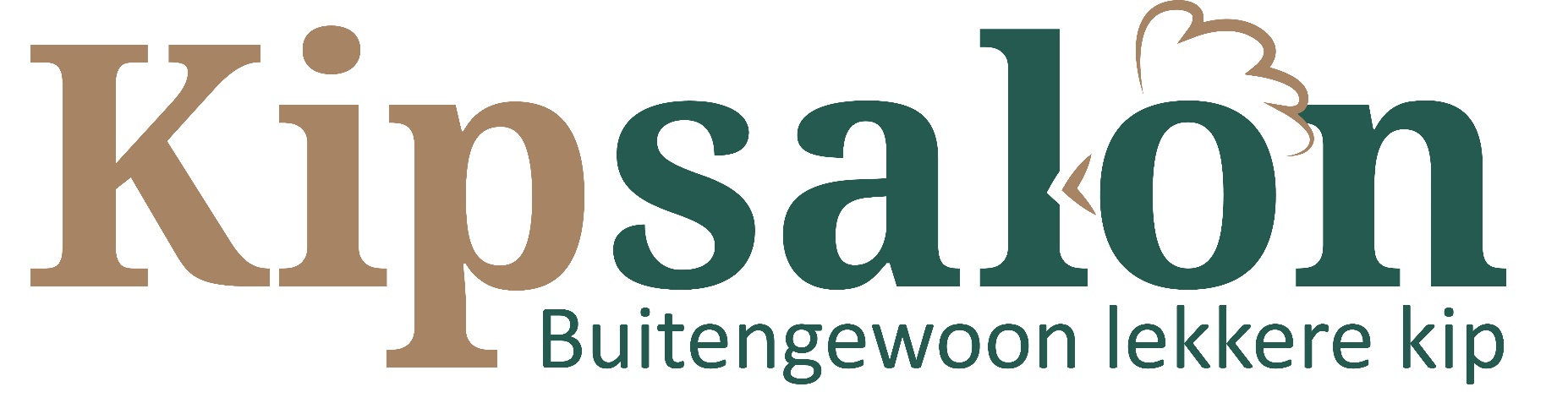 
Naam:    	…………………………………………….Telefoonnr:	.……………………………………………E-mailadres:	…………………………………………….……………………………………………………………………AantalProducten van kipfiletPrijsKipfilet€   9,95Kipfilet gekruid€ 10,75Wokblokjes€ 13,50Wokblokjes gekruid € 14,25Satéstokjes/ pestostokjes€ 15,50Kiphaasjes in spek€ 15,95Kiphaasjes gepaneerd€ 15,50Schnitzels: wiener, toscaans, cornflakes, Fantasie€ 15,50Gemarineerde lapjes€ 14,50Lapjes pesto/ kerrie/piri-piri€ 14,50Roerbakschotel€ 13,95Houthakkerssteak€ 15,95AantalProducten van dijfiletPrijsKippendij€   9,50Kippendij gekruid€ 10,25Kippendijreepjes€ 13,25Kippendijreepjes  gekruid€ 13,95 Piri-piri€ 14,95Gyros€ 14,95Shoarma€ 14,75Roerbakschotel€ 13,95AantalProducten van kipgehaktPrijsKippengehakt ongekruid€ 13,25Kippengehakt gekr.  rood en wit€ 13,95Kipvinken€ 14,95Kipboomstammetjes€ 14,95Kipburgers (krokant)          v.a€ 14,50AantalProducten met botjesProducten met botjesPrijsVleugeltjes plat/borrelhapVleugeltjes plat/borrelhap€ 5,95Vleugeltjes plat gekruidVleugeltjes plat gekruid€ 6,75Vleugeltjes 2- ledigVleugeltjes 2- ledig€ 5,75Vleugeltjes 2-ledig gekruidVleugeltjes 2-ledig gekruid€ 6,50DrumsticksDrumsticks€ 5,50Drumsticks gekruidDrumsticks gekruid€ 6,25Kippenbout/ pootKippenbout/ poot€ 4,95Kippenbout/ poot gekruidKippenbout/ poot gekruid€ 5,75Hele kipHele kip€ 5,95Hele kip gekruidHele kip gekruid€ 6,75AantalKant en klaarproductenPrijsPrijsKip in pilafsaus€ 15,75€ 15,75Kip in teriyakisaus€ 15,75       € 15,75       Kip in pangangsaus€ 15,50 € 15,50 Kip in satésaus€ 15,50€ 15,50Kip in ketjapsaus€ 15,50€ 15,50Kipdöner€ 13,50€ 13,50Warme Grillproducten v.a.:        
vleugels plat, vleugels 
2-ledig, drumsticks, 
bouten, hele kip€   9,95

€ 10,50
vleugels€   9,95

€ 10,50
vleugelsAantalSnacksPrijsKipcorns€ 10,50Kipnuggets€ 10,50Kipbites€ 13,95Kipstrips€ 13,95Kipchunks€ 14,95AantalOverige productenPrijsMaagjes, hartjes, levertjes €   6,25Ragout€ 15,25Smikkelkip 700 gr (8,50 p/st)€ 11,95Rollade 700 gr (12,25 p/st)€ 17,50Kip op stok, keus uit:Pesto, truffel, saté, kerrie, mosterd-dille, spek, houthakker, piri-piri€ 15,25Opmerkingen